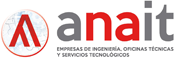 ASAMBLEA GENERAL ORDINARIADELEGACIÓN DE VOTOD. ___________________________________________________________________________delego mi representación y voto para la Asamblea General Ordinaria de ANAIT convocada para el día 26 de junio de 2019, en D. ___________________________________________________miembro también de la Asociación, tal y como disponen los Estatutos de la organización.Pamplona,      de junio de 2019(Firma)